МИНИСТЕРСТВО ПРОСВЕЩЕНИЯ РОССИЙСКОЙ ФЕДЕРАЦИИ‌МИНИСТЕРСТВО ОБРАЗОВАНИЯ ИРКУТСКОЙ ОБЛАСТИ‌‌‌МУНИЦИПАЛЬНОЕ ОБРАЗОВАНИЕ ГОРОДА ИРКУТСКА‌​МБОУ г. Иркутска СОШ №80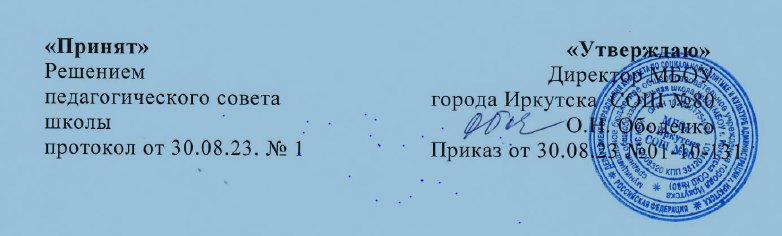      РАБОЧАЯ ПРОГРАММАэлективного курса      «Особенности социально-политического развития современного общества»для обучающихся 5 – 6 классовг. Иркутск‌ 2023 г.Рабочая программа элективного курса«Особенности социально-политического развития современного общества»Пояснительная запискаРабочая программа элективного курса «Особенности социально-политического развития современного общества» разработана на основе Федерального государственного образовательного стандарта среднего общего образования; Примерной основной образовательной программы среднего общего образования, одобренной решением федерального учебно-методического объединения по общему образованию (протокол  от 28 июня 2016 г. № 2/16-з); авторской программы Кашаниной Т.В., Кашанина  А.В. Политология. М.: Дрофа, 2007; учебного пособия Кравченко А.И.  Введение в социологию. 10-11 класс. М.: «АСТ», 2006; учебного пособия Атрощенко В.В. Введение в социологию. Элективный курс. Учебное пособие для 10-11 классов. Часть 1-2. «Проспект», 2011. Программа конкретизирует содержание тем «Социальная сфера» и «Политическая жизнь общества» учебного предмета «Обществознание» и дает примерное распределение учебных часов по содержательным компонентам темы.  Программа элективного курса   предназначена для  освоения учащимися третьей ступени системы общего образования. Нормативный срок освоения – 2 года. Всего - 68 часов: 34 часа в 10 классе и 34 часа в 11 классе.Цели курсаКурс направлен на обеспечение принципа вариативности и учета индивидуальных потребностей обучающихся, на углубление знаний в социальной и политической сфере общества,  формирование активной гражданской позиции обучающихся, перспективу профессионального обучения и развитие демократического мировоззрения школьников, а также на расширение, углубление, дополнение изучения предметной области «Обществознание».  Изучение курса призвано способствовать пониманию учащимися сущности процессов, происходящих в современном  обществе, и успешной социализации личности подрастающего поколения, выявление способностей, склонностей и интересов учащихся на основе расширения и углубления знаний в сфере общественно-политического развития, умения и навыков помогающих ориентироваться в сложностях современного общества.Задачи курсаСоздавать положительную мотивацию обучения и знакомить учащихся с ведущими понятиями и видами деятельности;  Способствовать  самоопределению  ученика  или  выбору  профессиональной деятельности через интерес к данной области знания;  развивать творческие способы освоения познавательной деятельности учащихся;способствовать усвоению учащимися различных моделей успешного социального поведения, опыта социальных отношений.Планируемые образовательные  результаты освоения элективного курсаРезультаты изучения учебного (элективного) курса по выбору обучающихся должны отражать:  1) развитие личности обучающихся средствами предлагаемого для изучения учебного курса: развитие общей и политической культуры обучающихся, их мировоззрения, ценностно-смысловых установок, развитие познавательных, регулятивных и коммуникативных способностей, готовности и способности к саморазвитию и профессиональному самоопределению;  2) овладение систематическими знаниями и приобретение опыта осуществления целесообразной и результативной деятельности;  3) развитие способности к непрерывному самообразованию, овладению ключевыми компетентностями, составляющими основу умения: самостоятельному приобретению и интеграции знаний, коммуникации и сотрудничеству, эффективному решению (разрешению) проблем, осознанному использованию информационных и коммуникационных технологий,  самоорганизации и саморегуляции;  4) обеспечение академической мобильности и (или) возможности поддерживать избранное направление образования; 5) обеспечение профессиональной ориентации обучающихся.   Планируемые личностные результаты  - отражение российской гражданской идентичности, патриотизма, уважения к своему народу, чувства ответственности перед Родиной;  - отражение гражданской позиции как активного и ответственного члена российского общества, осознающего свои конституционные права и обязанности, обладающего чувством собственного достоинства, осознанно принимающего традиционные  ценности общества;  - сформированность мировоззрения, соответствующего современному уровню развития науки и общественной практики, основанного на диалоге культур, а также различных форм общественного сознания, осознание своего места в поликультурном мире;  - сформированность основ саморазвития и самовоспитания в соответствии с общечеловеческими ценностями и идеалами гражданского общества; готовность и способность к самостоятельной, творческой и ответственной деятельности; - толерантное сознание и поведение в поликультурном мире, готовность и способность вести диалог с другими людьми, достигать в нем  взаимопонимания, находить общие цели и сотрудничать для их достижения;  - навыки сотрудничества со сверстниками и взрослыми в образовательной, общественно полезной, учебно-исследовательской, проектной и других видах деятельности;  - развитие политического сознания и упорядочение политического поведения на основе усвоения политических ценностей; - интериоризация ценностей демократии и социальной солидарности, готовность к договорному регулированию отношений в группе или социальной организации; - готовность и способность к образованию, в том числе самообразованию, на протяжении всей жизни; сознательное отношение к непрерывному образованию как условию успешной профессиональной и общественной деятельности;  – готовность обучающихся противостоять идеологии экстремизма, национализма, ксенофобии; коррупции; дискриминации по социальным, религиозным, расовым, национальным признакам и другим негативным социальным явлениям.  - эстетическое отношение к миру, включая эстетику социально-политических отношений.    Планируемые метапредметные результатыМетапредметные результаты представлены тремя группами универсальных учебных действий (УУД). 1. Регулятивные универсальные учебные действия Выпускник научится:  – ставить и формулировать собственные задачи в образовательной деятельности и жизненных ситуациях; - работать с респондентами, осуществлять постановку учебной задачи (при поддержке учителя); - планировать при поддержке учителя пути достижения образовательных целей, выбирать наиболее эффективные способы решения учебных и познавательных задач, оценивать правильность выполнения действий; - соотносить свои действия с планируемыми результатами, осуществлять контроль своей деятельности в процессе достижения результата, оценивать правильность решения учебной задачи; 2. Познавательные универсальные учебные действия Выпускник научится:  - работать с дополнительной информацией, анализировать графическую, художественную, текстовую, аудиовизуальную информацию, обобщать факты, составлять план, тезисы, формулировать и обосновывать выводы и т. д.; - критически  оценивать  достоверность  информации (с помощью педагога), собирать и фиксировать информацию, выделяя главную и второстепенную; - использовать в учебной деятельности современные источники информации, находить информацию в индивидуальной информационной среде, среде образовательного учреждения, федеральных хранилищах образовательных информационных ресурсов и Интернете под руководством педагога; - использовать ранее изученный материал для решения познавательных задач; - ставить репродуктивные вопросы по изученному материалу; - определять понятия, устанавливать аналогии, классифицировать явления, с помощью учителя выбирать основания и критерии для классификации и обобщения; - логически строить рассуждение, выстраивать ответ в соответствии с заданием, целью (сжато, полно, выборочно); - применять начальные исследовательские умения при решении поисковых задач; - решать творческие задачи, представлять результаты своей деятельности в различных видах публичных выступлений (высказывание, монолог, беседа, сообщение, презентация, дискуссия и др.), а также в форме письменных работ; - использовать ИКТ-технологии для обработки, передачи, систематизации и презентации информации; - планировать этапы выполнения проектной работы, распределять обязанности, отслеживать продвижение в выполнении задания и контролировать качество выполнения работы; 3. Коммуникативные универсальные учебные действия Выпускник научится: – осуществлять деловую коммуникацию как со сверстниками, так и со взрослыми (как внутри образовательной организации, так и за ее пределами), подбирать партнеров для деловой коммуникации исходя из соображений результативности взаимодействия, а не личных симпатий; – при осуществлении групповой работы быть как руководителем, так и членом команды в разных ролях (генератор идей, критик, исполнитель, выступающий, эксперт и т.д.); – координировать и выполнять работу в условиях реального, виртуального и комбинированного взаимодействия; – развернуто, логично и точно излагать свою точку зрения с использованием адекватных (устных и письменных) языковых средств; – распознавать конфликтогенные ситуации и предотвращать конфликты до их активной фазы, выстраивать деловую и образовательную коммуникацию, избегая личностных оценочных суждений. Планируемые предметные результаты Выпускник  научится:- анализировать социальную информацию из адаптированных источников о структуре общества и направлениях ее изменения; -  высказывать обоснованное суждение о факторах, обеспечивающих успешность самореализации молодежи в условиях современного рынка труда; - выявлять причины социальных конфликтов, моделировать ситуации разрешения конфликтов; - конкретизировать примерами виды социальных норм; - характеризовать виды социального контроля и их социальную роль, различать санкции социального контроля; - различать позитивные и негативные девиации, раскрывать на примерах последствия отклоняющегося поведения для человека и общества; - определять и оценивать возможную модель собственного поведения в конкретной ситуации с точки зрения социальных норм; - выделять критерии социальной стратификации; - различать виды социальной мобильности, конкретизировать примерами; - выделять причины и последствия этносоциальных конфликтов, приводить примеры способов их разрешения; - характеризовать основные принципы национальной политики России на современном этапе; - характеризовать социальные институты семьи и брака; раскрывать факторы, влияющие на формирование института современной семьи;  - высказывать обоснованные суждения о факторах, влияющих на демографическую ситуацию в стране; - формулировать выводы о роли религиозных организаций в жизни современного общества, объяснять сущность свободы совести, сущность и значение веротерпимости; - осуществлять комплексный поиск, систематизацию социальной информации по актуальным проблемам социальной сферы, сравнивать, анализировать, делать выводы, рационально решать познавательные и проблемные задачи;  - оценивать собственные отношения и взаимодействие с другими людьми с позиций толерантности.- характеризовать виды социального контроля и их социальную роль, различать санкции социального контроля; – описывать и оценивать важнейшие политические феномены  современного общества;  – аргументировать свою позицию по основным теоретическим проблемам политологии;  – самостоятельно работать с различными источниками информации политической тематики, свободно излагать их содержание;  – выделять  субъекты  политической  деятельности  и  объекты  политического воздействия;  – различать политическую власть и другие виды власти;  – устанавливать связи между социальными интересами, целями и методами политической деятельности;  – высказывать аргументированные суждения о соотношении средств и целей в политике;  – раскрывать роль и функции политической системы;  – характеризовать  государство  как  центральный  институт  политической системы;  – различать типы политических режимов, давать оценку роли политических режимов различных типов в общественном развитии;  – обобщать и систематизировать информацию о сущности (ценностях, принципах, признаках, роли в общественном развитии) демократии; – характеризовать демократическую избирательную систему;  – различать  мажоритарную,  пропорциональную,  смешанную  избирательные системы;  – устанавливать взаимосвязь правового государства и гражданского общества, раскрывать ценностный смысл правового государства;  – определять роль политической элиты и политического лидера в современном обществе;  – конкретизировать примерами роль политической идеологии;  – раскрывать на примерах функционирование различных партийных систем;  – формулировать  суждение  о  значении  многопартийности  и  идеологического плюрализма в современном обществе;  – оценивать роль СМИ в современной политической жизни;  – иллюстрировать  примерами  основные  этапы  политического  процесса;  – различать и приводить примеры непосредственного и опосредованного политического участия, высказывать обоснованное суждение о значении участия граждан в политике.  Выпускник получит возможность научиться :– толерантно вести себя по отношению к людям, относящимся к различным этническим общностям и религиозным конфессиям; оценивать роль толерантности в современном мире; – находить и анализировать социальную информацию о тенденциях развития семьи в современном обществе; – выявлять существенные параметры демографической ситуации в России на основе анализа данных переписи населения в Российской Федерации, давать им оценку;  – выявлять причины и последствия отклоняющегося поведения, объяснять с опорой на имеющиеся знания способы преодоления отклоняющегося поведения; – анализировать численность населения и динамику ее изменений в мире- выделять причины социального неравенства в истории и современном обществе; – высказывать обоснованное суждение о факторах, обеспечивающих успешность самореализации молодежи в современных условиях; – анализировать ситуации, связанные с различными способами разрешения социальных конфликтов; – выражать собственное отношение к различным способам разрешения социальных конфликтов; – толерантно вести себя по отношению к людям, относящимся к различным этническим общностям и религиозным конфессиям; оценивать роль толерантности в современном мире; – грамотно, с пониманием объяснять происходящие политические события;  – использовать свои знания с целью разрешения политических проблем; – анализировать информацию о процессах формировании правового государства и гражданского общества в РФ;  – выделять основные этапы избирательной кампании;   в перспективе осознанно участвовать в избирательных кампаниях;  – отбирать и систематизировать информацию СМИ о функциях и значении местного самоуправления;  – самостоятельно давать аргументированную оценку личных качеств и деятельности политических лидеров;  – характеризовать особенности политического процесса в России;  – анализировать основные тенденции современного политического процесса.    - анализировать отечественную и международную политическую обстановку; использовать полученные знания о политических процессах и явлениях в повседневной жизни, прогнозировать последствия принимаемых решений (в т.ч., и политических);  - оценивать  разнообразные  явления  и  процессы  социально- политического развития; характеризовать основные методы политики;  - формулировать собственные суждения о сущности, причинах и последствиях глобализации и ее влиянии на международные отношения;  - представлять политическое наследие России, определять роль политических ценностей в современном обществе; - понимать  основные  направления  государственной  политики  современной России внутри страны и за ее пределами;  - высказывать аргументированные суждения о соотношении целей и средств в политике;   -уметь раскрывать роль и функции политической системы общества; различать типы политических режимов;   - иметь знания о политической системе Российской Федерации, политических партиях, государственном устройстве.    Содержание курса10 класс. Особенности социального развития общества Тема 1. Человек как результат биологической и социокультурной эволюции. Философские и научные представления о социальных качествах человека. Соотношение понятий «человек-индивид-личность». Личность как субъект общественной эволюции. Свобода как условие самореализации личности. Выбор в условиях альтернативы и ответственность за его последствия. Мышление и деятельность. Творчество в деятельности. Мировоззрение, его место в духовном мире человека. Типы мировоззрения. Общественное и индивидуальное сознание. Формирование образа «я». Самосознание индивида и социальное поведение. Самооценка личности. Виды человеческих знаний. Познавательная деятельность человека. Чувственное и рациональное познание. Проблема познаваемости мира. Понятие истины, ее критерии. Самопознание, его формы. Научное познание, методы научных исследований. Наука. Основные особенности научного мышления. Естественные и социально-гуманитарные науки. Особенности социального познания. Тема 2. История социологии. Возникновение социологии. Социология за рубежом: Огюст Конт, Маркс, Спенсер, Дюркгейм, Вебер, Парсонс. Социология в России: Сорокин, Ковалевский. Предмет социологии. Система научного знания. Связь социологии с другими науками.  Методы социологического исследования. Тема 3. Развитие общества.  Общество, его признаки. Признаки общества Э. Шилза. Типология обществ. Типология обществ по Марксу. Эволюция общества и закон о неравномерности его развития. Социальный прогресс и его формы. Регресс общества. Формы прогресса: реформы и революция. Органическая и неорганическая модернизация.Тема 4. Культура и цивилизация.  Что такое культура. Цивилизация. Состав культуры. Культурная статика и культурная динамика  Культурные универсалии. Возникновение культурных универсалий. Типы культурных универсалий по Дж. Мердоку Тема 5. Социальные нормы. Виды социальных норм.Тема 6. Культурное разнообразие. Формы культуры: элитарная, массовая, народная. Разновидности: субкультура и контркультура. Молодежная субкультура. Причины возникновения неформальных молодежных групп.  Культурное разнообразие. Понятие культурной дифференциации. Чем различаются народы. Культурная динамика. Основа изменения культуры. Открытия и изобретения. Культурная диффузия. Культурные изобретения. Роль культурных изобретений в развитии общества. Селективность культуры. Культурный лаг. Культурная интеграция Тема 7. Общественное мнение. Воздействие общественного мнения на общество и индивида. Способы изучения общественного мнения. Лидеры общественного мнения Тема 8. Социализация. Феральные люди. Социальная изоляция. Два мира: детский и взрослый. Значение детства. Биологические предпосылки детства. Агенты и виды социализации. Родительство. Юность. Зрелый возраст. Старость.    Неудачи социализации пожилых людей. Причины трудностей адаптации в старости. Тема 9. Социальный контроль. Функции социального контроля, его элементы. Социальные нормы, их классификация. Социальные санкции. Типы санкций. Позитивные и негативные санкции. Способы вынесения санкций. Роль санкций в системе социального контроля. Самоконтроль. Внешний контроль. Самоконтроль как способ регулирования поведения индивида. Совесть. Волевые усилия. Виды внешнего контроля: формальный и неформальный. Методы контроля. Девиантное поведение. Организованная преступность подростков. Понятие девиантного поведения. Одобряемое и неодобряемое поведение. Формы девиантного поведения. Алкоголизм, наркомания, преступность. Делинквентное поведение. Организованная преступность подростков Тема 10. Социальная структура. Суть общественного разделения труда. Социальное положение. Права и обязанности. Ответственность.  Статус. Статусный набор. Главный статус. Личный и социальный статусы. Несовпадение статусов. Приписываемый  и достигаемый статусы. Смешанный статус. Элементы статуса. Ролевой набор. Статусная роль. Статусные права. Статусный диапазон. Статусные символы. Статусные обязанности. Статусный образ (имидж). Статусная идентификация. Ролевой набор. Понятие социальной стратификации. Основные критерии стратификации. Исторические типы стратификации: рабство, касты, сословия, классы. Средний класс. Стратификация смешанного типа . Социальная стратификация дореволюционной России. Влияние Октябрьской революции на социальную структуру. Бесклассовое общество. Новый класс.  Особенности стратификации советского общества. Советская коммунистическая номенклатура. Стратификация советского общества по классификации А. Инкельса и Т. Заславской. Своеобразие российской стратификации. Стратификация постсоциалистической России. Социальные институты.  Сущность социальных институтов.  Элементы социального института. Институт как социальная организация.  Типология социальных институтов.  Характеристики основных социальных институтов: семьи и брака, политических, экономических институтов, образования, религии.  Функции институтов.  Удовлетворение важнейших потребностей общества. Социализация людей. Специфические функции. Дисфункции. Явные и латентные функции и дисфункции. Социальная инфраструктура. Тема 11. Социальная мобильность.  Классификация мобильности. Факторы индивидуальной мобильности. Межпоколенная и внутрипоколенная мобильность. Вертикальная, горизонтальная мобильность. Групповая и индивидуальная мобильность. Структурная мобильность. Каналы вертикальной мобильности.  Армия, церковь, школа, собственность, семья и брак. Обнищание. Маргинализация.  Люмпенизация. Пауперизация. Деклассирование. Качество и уровень жизни. Субкультура бедности. Социология труда. Понятие «миграции». Виды миграции: эмиграция, иммиграция. Причины миграции. Миграционная карта современной России. Беженцы. Причины взрыва преступности. Конституционные  основы социальной политики РФ.Тема 12.  Человек в социальной группе. Малая группа.   Понятие социальной группы и ее признаки.  Классификация  групп. Малые, большие, первичные, вторичные группы. Признаки малой группы. Диада и триада. Семья. Семья и брак как социальные институты. Жизненный цикл семьи.  Функции семьи. Классификация семьи. Распределение ролей в семье. Нуклеарная семья, традиционная семья и современная семья. Причины и мотивы разводов. Тенденции развития семьи в современном мире. Проблемы неполных семей.  Социальные роли. Понятие о социальной роли. Содержание роли. Ролевые ожидания. Формы выражения роли. Ролевой конфликт. Этнос: нация, народность, племя.  Исторические  типы этноса: племя, народность, нация. Признаки этноса. Признаки нации. Ментальные особенности этноса.  Межнациональные отношения. Межнациональные отношения (толерантность и национальная нетерпимость). Межнациональное сотрудничество и конфликты. Этноцентризм и культурный плюрализм. Причины и пути решения межэтнических конфликтов. Расовая и национальная нетерпимость.Тема 13. Современный мир: особенности и проблемы. Особенности современного мира. Процессы глобализации. Антиглобализм. Компьютерная революция. Социальные и гуманитарные аспекты глобальных проблем. Общество и природа. Противоречивость воздействия людей на природную среду. Общество и человек перед лицом угроз и вызовов XX века. Современные военные конфликты. Терроризм как важнейшая угроза современной цивилизации. 11 класс. Особенности политического развития обществаТема 1. Предмет, метод и функции современной политологии. Политическая наука в России. Объект и предмет политологии. Основные категории и понятия науки о политике. Специфика политических законов, их взаимосвязь с другими законами социальной жизни. Методологические основы политологии. Методы, применяемые политической наукой. Природа политических знаний и функции политологии. Место и роль политологии в системе социально-гуманитарных наук. Соотношение политологии с философией, историей, экономической теорией, теорией государства и права, социологией и другими отраслями знаний. Американская, европейская, отечественная и другие политические школы. Политика – это «слишком человеческое» или «вообще грязное дело».Политизация общества и возрастание роли политической науки. Актуальные проблемы политической науки. Тема 2. Зарождение политических идей. Политические идеи Античности.Развитие политической мысли в древних обществах (Древний Восток, Древние Греция и Рим). Формирование политической идеи. Эволюция политических учений античности от мифологических представлений (Гомер, Гесиод) до рационального анализа и историко-политического исследования государства и политической жизни в целом (Сократ, Платон, Аристотель). Учение об идеальном и справедливом государстве Платона. Учение Аристотеля о соотношении этики и политики, о сущности государства и его формах. Государственно-правовая проблематика в трудах древнеримских юристов и философов (Цицерон, Сенека).Тема 3. Политическая мысль средневековья и эпохи Возрождения. Христианская политическая доктрина Августина. Практическая сторона политики у Н. Макиавелли. Тема 4. Политические учения нового времени. Формирование и развитие теории демократии. Развитие политических идей на рубеже XIX–XX веков. Теория рациональной бюрократии М. Вебера. Тема 5. Политическая мысль России с древнейших времен: Владимир Мономах, Иван Пересветов. Специфика российской политической мысли. Развитие российской политической мысли в XVIII–XIX веках: В.Н. Татищев, И.Т. Посошков, Ф. Прокопович; формирование политических идеологий в XIX веке: Б.Н. Чичерин, П.И. Новгородцев, С.С. Уваров, А.С. Хомяков, А.Н. Радищев, декабристы, русский анархизм и радикализм.Тема 6. Понятие политики. Ее сущностная характеристика. Политика как общественное явление. Происхождение и природа политики. Ее основные структурные звенья. Функции политики. Взаимоотношения политики с другими сферами общественной жизни. Политика и экономика. Политика и право. Политика и мораль. Научная база политики. Политические теории. Основополагающие направления политологии и их роль в реконструировании политической реальности. Политика как искусство. Учет национального и религиозного факторов в политике. Тема 7. Теория власти. Определения власти. Ресурсы власти и их типология. Принципы организации и функционирования политической власти. Понятия «суверенитет» и «легитимность». Типы легитимности. Проблема легитимности власти в России.Тема 8. Принципы организации и функционирования политической системы. Политическая система общества: понятие, назначение и функции. Ее соотношение с другими системами общества. Типы и формы политических систем. Их структура, элементы и институты. Общие и особенные моменты. Краткая характеристика важнейших компонентов политической системы: структурных образований, нормативной основы, политического сознания и культуры, политических отношений. Стабильность и динамизм в развитии политической системы и ее основных компонентов. Сущность и основные направления осуществления реформ политической системы в России и других странах. Новые видения ее элементов. Неоднозначность и противоречивость политических образований. Тема 9. Государство как основное звено политической системы. Понятие государства, его происхождение, сущность, социальное назначение и признаки. Основные направления деятельности государства. Функции государства: основные и неосновные, внутренние и внешние. Механизм государства. Характеристики его основных структурных образований. Государственный орган, его признаки, компетенция, властные полномочия, классификация. Местное управление и самоуправление. Основные исторические типы государства. Понятие формы государственного правления. Исторические разновидности монархии. Абсолютная монархия как форма правления. Конституционная монархия и ее основные виды: дуалистическая и парламентская. Республиканская форма правления и ее основные разновидности: президентская (или дуалистическая) и парламентская. Формы правления, сочетающие признаки президентской и парламентской республик. Понятие формы государственного устройства. Унитарная и федеральная формы государственного устройства. Конфедерация. Тема 10. Понятие политической элиты. Первые классические концепции элиты, возникшие в конце XIX – начале XX вв. (Г. Моска, В. Паретто, Р. Михельса). Современные требования элиты. Решение проблемы политической элиты в современном обществе: особенности формирования и динамика развития. Основные виды элитарных политических групп и выполняемые ими роли. Факты реальной жизни и эмпирические исследования элитарных групп. Социально-классовый состав, внутренняя дифференциация, степень открытости или закрытости элитарных групп. Системы рекруитирования элит: гильдий и антрепренерская. Качественное обновление элиты. Механизм контроля за элитами (выборы, средства массовой информации, опросы общественного мнения, группы давления и т. д.). Тема 11. Понятие политического лидерства. Развитие представлений о лидерстве в истории социально-политической мысли. Природа политического лидерства. Сущность и истоки политического лидерства. Мировой и российский опыт. Роль лидера в политике. Лидер и его роль в выборе пути развития общества. Основные роли и функциональные типы политических лидеров: лидер-идеолог, лидер-прагматик, харизматический лидер, лидер-представитель, лидер-соглашатель, лидер-фанатик, открытый лидер, лидер-догматик. Имидж политического руководителя: пути его формирования и его роль в политической деятельности. Политический волюнтаризм. Культ личности в политике. Гарантии его недопущения. Процесс смены лидеров, его основные закономерности. Политические портреты видных политических деятелей современности. Тема 12. Понятие «политический режим». Политический режим как способ функционирования политической системы. Влияние политических режимов на формирование политической системы. Пути, формы, методы и средства их установления. Типология и виды политических режимов: тоталитарный, авторитарный, демократический. Критерии оценки политических режимов. Зависимость их от соотношения государственной и гражданской власти, от разделения властей (законодательной, исполнительной и судебной), от эффективности функционирования институтов гражданской власти, от взаимодействия социальных и политических структур, от наличия возможности реализации политических прав и свобод у граждан и т. д. Понятие «тоталитаризм». Тоталитаризм как определенный тип политической системы. Разнообразие теорий тоталитаризма. Причины и условия, приводящие общество к тоталитаризму. Основные признаки тоталитаризма. Экономические особенности жизни общества и личности при тоталитаризме. Деформация и деградация политической жизни при тоталитарном режиме. Социальные слои общества, являющиеся опорой тоталитарных режимов. Роль культуры и идеологии в функционировании тоталитарного общества. Тоталитаризм как реальный общественный строй и лежащие в его основе теоретические модели. Разновидности тоталитарного строя. Общее и особенности в развитии тоталитарных режимов. Понятие «авторитаризм». Его промежуточное положение между тоталитаризмом и демократией. Ориентация авторитаризма либо на тоталитарный, либо на демократический политический строй. Характерные признаки, присущие авторитарной системе. Разновидности авторитарной политической системы: монархическая, деспотическая, диктаторские режимы, военные хунты, популистские системы правления и др. Традиционные и харизматические способы легитимизации авторитарного правления. Демократия как ценность современной цивилизации. Происхождение демократии, ее сущность, содержание, общецивилизационные и формационные черты. Исторические типы демократии. Демократия – ведущее направление обновления современного мира. Пути демократизации всех сфер жизни общества и установления подлинного народовластия. Демократия как проявление единства прав, обязанностей, социальной ответственности, свободы, дисциплины и общественного порядка. Необходимость защиты демократии. Тема 13. Идея гражданского общества в трудах философов и политологов. Понятие «гражданское общество» в современной политической науке. Основные признаки и характерные черты гражданского общества. Его структура, важнейшие звенья, функции и принципы жизнедеятельности. Механизм становления гражданского общества. Условия его формирования и функционирования. Единство процесса становления гражданского общества и правовое государство. Правовое государство: теоретическая модель и исторический опыт. Характерные особенности правового государства, основные принципы его организации и функционирования. Суверенность правового государства. Правовое государство как историческое выражение цивилизованного общества. Верховенство права по отношению к власти. Сущность правового закона. Разделение властей: идея сдержек и противовесов, разделение труда в осуществлении государственной власти. Самостоятельность и независимость законодательно-контрольной, исполнительно-распорядительной и судебной деятельности государства в современных условиях. Единство и взаимосвязь процессов становления гражданского общества и правового государства. Важнейшие документы, закрепляющие основы правового государства и гражданского общества в России. Становление гражданского общества и правового государства – необходимое условие стабильного развития общества. Тема 14. Конституционализм как режим отношений между обществом и государством. Разновидности конституционализма. Формирование гражданского общества в России: трудности и специфика Тема 15. Политические партии – специфический элемент политической системы. Их роль и место в политической организации общества. Понятие «политические партии», их отличительные признаки от других общественных формирований. Основные периоды в историческом развитии политических партий. Социально-классовая база и состав политических партий. Функции политических партий. Основные признаки построения партий и разновидности партийных организационных структур. Партийные документы. Программа партии – важнейший документ, дающий представление о целях и задачах партии. Различные подходы к классификации партий: по социальному критерию, по идейно-теоретической основе, по методам деятельности, по форме законности, по социально-ролевой функции. Партии левые, правые и центристские. Международные объединения политических партий. Партии и политические предпочтения населения. Тенденция усиления нормативного регулирования деятельности партий. Понятие «партийная система» и их основные типы: однопартийные системы (США), многопартийные системы с доминирующей партией (Япония, Испания, Португалия), многопартийные системы без доминирующей партии (Италия, Германия). Партийные коалиции: правительственные, парламентские. Традиции многопартийности в России – опыт и перспективы. Тема 16. Понятие и общая характеристика общественно-политических организаций и движений. Союзы, ассоциации, объединения граждан. Их социальная и политическая природа. Типология движений, причины их возникновения, их идейно-политические позиции и т. д. Группы давления. Лоббизм в современном политическом процессе. Виды заинтересованных групп. Каналы и системы давления на принятие политических решений. Профсоюзы и их роль в партийной жизни. Исторические корни возникновения профсоюзов, особенности, виды направлений их деятельности. Международные организации профсоюзов. Современные молодежные движения. Движения общедемократической направленности. Тема 17. Электоральные (избирательные) системы. Основные типы (модели) избирательных систем. Современные избирательные системы и их особенности в различных странах. Законодательство об избирательной системе. Мажоритарная избирательная система, её разновидности и модификации. Преимущества и недостатки мажоритарной избирательной системы. Пропорциональная избирательная система и её специфика в различных странах. Преимущества и недостатки пропорциональной избирательной системы. Смешанные избирательные системы. Многоступенчатые выборы. Политические технологии: определение, место и роль в политическом процессе. Технология избирательной кампании. Предвыборная кампания, ее цели и задачи. Планирование и организация предвыборной кампании, ее исходный пункт и основные этапы. Кандидат на выборную должность как центральная фигура избирательной кампании. Роль средств массовой информации в предвыборной кампании. Финансирование избирательных кампаний. Организация финансирования избирательных кампаний в разных странах. Законодательство о финансировании избирательных кампаний. Структура финансовых затрат на проведение избирательных кампаний. Избирательные системы в современной России. Тип избирательной системы, используемой в России на выборах в Государственную Думу в 1993 и 1995, 1999 и 2003 годах. Конституция и законодательство Российской Федерации об избирательной системе страны. Закон РФ 1999 года о выборах в Государственную Думу. Пути и направления совершенствования российской избирательной системы. Современные концепции избирательных систем.Тема 18. Функции и содержание политической социализации. Модели (типы) политической социализации.  Понятие «политическое сознание». Сущность, структура, типы и формы политического сознания. Индивидуальное и массовое политическое сознание. Уровни политического сознания. Обыденное политическое сознание и политическая идеология. Политическое сознание и мировоззрение. Взаимосвязь между политическим сознанием и правосознанием. Политическое сознание и общественное мнение. Политические настроения, ориентации и установки. Политические убеждения и политическая воля. Нравственные и психологические аспекты политического сознания. Механизм формирования политического сознания. Роль социальной среды: объективных и субъективных факторов, политического образования и воспитания. Политические стереотипы и традиции, догмы и предрассудки, слухи и сплетни. Политическое сознание и религия. Особенности воздействия различных социальных сил и их партий на политическое сознание масс. Тема 19. Политическая культура, ее место и роль в культуре человеческой цивилизации. Содержание, элементы и структура политической культуры. Исторические типы политической культуры: их общечеловеческие, цивилизационные, формационные, интернациональные и национально-религиозные ценности. Политическая культура и религия. Конструктивное и деконструктивное в политической культуре. Влияние исторического опыта, масштабов и уровня развития страны, смены поколений, национальных отношений на политическую культуру. Политическая социализация как способ выражения сил и способностей человека в политике, приобщения индивида к политической культуре. Процесс политической социализации личности. Личность гражданина, социально-экономическая обусловленность ее политической ориентации. Роль семьи, трудового коллектива, других общественных институтов в политической социализации личности, ее формировании и воспитании.Тема 20. Политика и международные отношения. Теория и практика международных отношений. Понятие «внешняя политика» государства. Международная политическая система и взаимодействие ее элементов: основные тенденции в развитии международных отношений и международной политики. Ее основные черты, противоречия и направления развития. Российская и зарубежная доктрины международных отношений. Национально-государственный интерес на международной арене. Понятие национального интереса и национальной безопасности. Взаимосвязь внутренней и внешней политики. Основные типы, направления, содержание и особенности внешней политики государств и союзов государств. Необходимость учета в международных отношениях глобальных проблем, приоритета общечеловеческих ценностей и их сочетания с социально-классовыми и национальными реалиями. Отказ от признания войны методом продолжения политики и достижения политических целей. Приоритетность политических методов урегулирования международных конфликтов. Политика по преодолению экологического кризиса на планете, по международному освоению космоса и Мирового океана, решению продовольственной, энергетической, демографической и других актуальных проблем человечества. Политическое прогнозирование и его значение для научного предвидения тенденций развития политических процессов, разработки долговременной и эффективной внутренней и внешней политики. Тема 21. Политические конфликты и психология их разрешения. Конфликты как деструктивный элемент общественной системы. Т. Парсонс о конфликте как локальной форме заболевания социального организма. Американская социология (Л. Козер, Р. Дарендорф) о конфликте как показателе процесса развития общества. Антагонистические и неантагонистические конфликты.  Статистические и динамическая модели конфликта. Конкурентная ситуация, в которой стороны осознают несовместимость своих позиций и каждая сторона стремится занять позицию, несовместимую с желанием другой стороны. Интересы как побудительные мотивы динамической модели. Политический конфликт – действие, проявляющееся в давлении на политические структуры с целью изменения политики по любым вопросам, затрагивающим интересы социальных групп, общественно-политических структур. Вертикально-горизонтальные политические конфликты. Внутри- и межсистемные уровни. Формы контроля и управления конфликтами: вытеснение (перемещение), урегулирование, разрешение, подавление. Формы терроризма: международный, государственный и оппозиционный. Особенности этнического и религиозного терроризма. Посредничество и арбитраж как способы противодействия терроризму. Жесткие подходы в отношениях с современными террористами. Тема 22. Международный политический процесс как совокупность действий и взаимоотношений государств, различного рода межгосударственных объединений, а также общественных международных организаций негосударственного характера по реализации групповых или общих интересов и целей. Специфика международной политики и политического процесса и разнокачественные виды политической активности международных субъектов и их взаимоотношений. Субъекты международной политики. Государства и их роль в международной политической жизни. Межгосударственные объединения: политические, военно-политические, политико-экономические союзы, коалиции, блоки. Негосударственные общественно-политические международные организации. Национальный интерес – важнейший элемент и относительно самостоятельный фактор международного политического процесса. Соотношение государственного и национального интересов. Принципы современного международного права: суверенное равенство, уважение прав; неприменение силы или угрозы силой; нерушимость границ; территориальная целостность; мирное урегулирование споров; невмешательство во внутренние дела; уважение прав человека и основных свобод; сотрудничество между государствами; выполнение обязательств по международному праву. Задачи российской внешней политики, обеспечивающие ее национально-государственные интересы: самоутверждение в качестве главного преемника прав и обязательств СССР, сохранение статуса великой державы, охрана территориальной целостности Российской Федерации, защита экономических, социальных и гуманитарных прав своих граждан, обеспечение национальной безопасности страны. Тематическое планирование элективного курса (10 – 11 классы)Нормы оценки знаний за выполнение творческих и практических работ учащихся при изучении элективного курсаПоурочное планирование (11 класс)№п/пНаименование темКол-во часовВоспитательные задачи, решаемые в данном разделе10 класс. Особенности социального развития общества341Тема 1. Человек32Тема 2. История социологии. Предмет социологии.23Тема 3. Развитие общества.  34Тема 4. Культура и цивилизация.  25Тема 5. Социальные нормы.26Тема 6. Культурное разнообразие.27Тема 7. Общественное мнение.28Тема 8. Социализация39Тема 9. Социальный контроль.210Тема 10. Социальная структура411Тема 11. Социальная мобильность.  312Тема 12.  Человек в социальной группе.213Тема 13. Современный мир214Итоговое обобщение211 класс. Особенности политического развития общества 341Тема 1. Предмет, метод и функции современной политологии. 1Стремление к познанию себя и других людей, природы и общества, к получению знаний, качественного образования с учётом личностных интересов и потребностей2Тема 2. Зарождение политических идей. Политические идеи Античности.1Формирование эстетической культуры на основе традиционных духовных ценностей 3Тема 3. Политическая мысль средневековья и эпохи Возрождения. 1Приобщение к лучшим образцам отечественного и мирового искусства4Тема 4. Политические учения нового времени. Развитие политических идей на рубеже XIX-XX вв.1Воспитание честности, доброты, милосердия, сопереживания, справедливости, коллективизма, дружелюбия и взаимопомощи, уважения к старшим, к памяти предков, их вере и культурным традициям5Тема 5. Особенности и основные направления развития политической мысли в России.  1Формирование российской гражданской идентичности, принадлежности к общности граждан Российской Федерации, к народу России как источнику власти в российском государстве и субъекту тысячелетней Российской государственности.6Тема 6. Понятие политики. Причины возникновения политики. 1Изучение и уважение прав, свобод и обязанностей гражданина Российской Федерации.7Тема 7. Теория и ресурсы власти1Воспитание любви к родному краю, Родине, своему народу, уважения к другим народам России.  8Тема 8. Принципы организации и функционирования политической системы. 1Формирование общероссийской культурной идентичности9Тема 9. Государство как основное звено политической системы. 2Стремление к познанию себя и других людей, природы и общества, к получению знаний, качественного образования с учётом личностных интересов и потребностей10Тема 10. Понятие политической элиты. Теории элит. 1Формирование эстетической культуры на основе традиционных духовных ценностей 11Тема 11. Понятие политического лидерства. 1Приобщение к лучшим образцам отечественного и мирового искусства12Тема 12. Понятие «политический режим». 2Воспитание честности, доброты, милосердия, сопереживания, справедливости, коллективизма, дружелюбия и взаимопомощи, уважения к старшим, к памяти предков, их вере и культурным традициям13Тема 13. Гражданское общество и правовое государство. 2Формирование российской гражданской идентичности, принадлежности к общности граждан Российской Федерации, к народу России как источнику власти в российском государстве и субъекту тысячелетней Российской государственности.14Тема 14. Конституционализм как режим отношений государства и гражданского общества2Изучение и уважение прав, свобод и обязанностей гражданина Российской Федерации.15Тема 15. Политические партии и партийные системы2Воспитание любви к родному краю, Родине, своему народу, уважения к другим народам России.  16Тема 16. Общественно-политические организации и движения2Формирование общероссийской культурной идентичности17Тема 17. Избирательные системы. 2Формирование эстетической культуры на основе традиционных духовных ценностей 18Тема 18. Функции и содержание политической социализации. 2Приобщение к лучшим образцам отечественного и мирового искусства19Тема 19. Политическая культура: содержание и типология. 2Воспитание честности, доброты, милосердия, сопереживания, справедливости, коллективизма, дружелюбия и взаимопомощи, уважения к старшим, к памяти предков, их вере и культурным традициям20Тема 20. Политика и международные отношения 2Формирование российской гражданской идентичности, принадлежности к общности граждан Российской Федерации21Тема 21. Политические конфликты и психология их разрешения 1Изучение и уважение прав, свобод и обязанностей гражданина Российской Федерации.22Тема 22. Международный политический процесс 1Воспитание любви к родному краю, Родине, своему народу, уважения к другим народам России.  23Итоговое обобщение2Стремление к познанию себя и других людей, природы и общества, к получению знаний, качественного образования с учётом личностных интересов и потребностейВсего68Отметка неудовлетворительно –   «незачтено»Удовлетворительно – «зачтено»хорошо - «зачтено»отлично - «зачтено»Содержаниенеудовлетворительно –   «незачтено»Удовлетворительно – «зачтено»хорошо - «зачтено»отлично - «зачтено»1Общая информацияТема предмета не очевидна. Информация не точна или не дана.Информация частично изложена.  В работе использован только один ресурс.Достаточно точная информация. Использовано более одного ресурса.Данная информация кратка и ясна. Использовано более одного ресурса.2Тема Не раскрыта и не ясна тема урока. Объяснения некорректны, запутаны или не верны.Тема частично раскрыта. Некоторый материал изложен некорректно.Сформулирована и раскрыта тема урока.Ясно изложен материал.Сформулирована и раскрыта тема урока.Полностью изложены основные аспекты темы урока.3Применение и проблемы Не определена  область применения данной темы. Процесс решения неточный или неправильный.Отражены некоторые области применения темы. Процесс решения неполный.Отражены области применения темы. Процесс решения практически завершен.Отражены области применения темы. Изложена стратегия решения проблем.№ п/пДата проведенияТема урокаХарактеристика деятельности учащихся или виды учебной деятельностиТип урока. Методы обучения. ЦОРВиды и формы контроля106.09.2023Предмет, метод и функции современной политологии. Конспектирование, беседаЛекция с элементами беседыСоставление словаря понятий по теме213.09.2023Зарождение политических идей. Политические идеи Античности.Обсуждение, конспектированиеКомбинированный урокОпрос, составление конспекта лекции320.09.2023 Политическая мысль средневековья и эпохи Возрождения. Обсуждение, конспектированиеУрок открытия новых знанийОпрос, составление конспекта темы427.09.2023Политические учения нового времени. Развитие политических идей на рубеже XIX-XX вв.Обсуждение, конспектированиеУрок открытия новых знанийОпрос, составление конспекта темы504.10.2023Особенности и основные направления развития политической мысли в России.  КонспектированиеУрок открытия новых знанийСоставление конспекта вопроса темы611.10.2023Понятие политики. Причины возникновения политики. Практическая работаУрок отработки умений и рефлексииРешение задач, фронтальный опрос718.10.2023Теория и ресурсы властиКонспектированиеУрок открытия новых знанийСоставление конспекта вопроса темы825.10.2023Принципы организации и функционирования политической системы. КонспектированиеУрок открытия новых знанийСоставление конспекта вопроса темы908.11.2023Понятие государства и его происхождениеКонспектированиеЛекция с элементами беседыСоставление конспекта лекции1015.11.2023Виды и формы государстваПрактическая работаУрок отработки умений и рефлексииРешение задач, фронтальный опрос1122.11.2023Понятие политической элиты. Теории элит. КонспектированиеУрок открытия новых знанийСоставление конспекта вопроса темы1229.11.2023Понятие политического лидерства. КонспектированиеУрок открытия новых знанийСоставление конспекта вопроса темы1306.12.2023Влияние политических режимов на формирование политической системы. КонспектированиеУрок открытия новых знанийСоставление конспекта вопроса темы1413.12.2023Типология и виды политических режимов: тоталитарный, авторитарный, демократическийПисьменная работаКонтроль знанийТест + вопросы1520.12.2023Понятия гражданского общества и правового государстваКонспектированиеЛекция с элементами беседыСоставление конспекта лекции1627.12.2023Единство и взаимосвязь процессов становления гражданского общества и правового государства.Обсуждение, конспектирование, Урок открытия новых знанийОпрос, составление конспекта лекции1710.01.2024Конституционализм как режим отношений между обществом и государством. КонспектированиеУрок открытия новых знанийРешение задач 1817.01.2024Формирование гражданского общества в России: трудности и спецификаОбсуждение, конспектированиеУрок открытия новых знанийОпрос, составление конспекта лекции1924.01.2024Политические партии – специфический элемент политической системы. Практическая работаПрименять приобретенные знания Индивидуальные карточки2031.01.2024Понятие «партийная система» и их основные типыКонспектированиеЛекция с элементами беседыСоставление конспекта лекции2107.02.2024Понятие и общая характеристика общественно-политических организаций и движений.Практическая работаПрименять приобретенные знания Индивидуальные задания 2214.02.2024Общественно-политические организации и движения как современный социальный институтКонспектированиеЛекцияСоставление конспекта лекции2321.02.2024Основные типы (модели) избирательных систем. Практическая работаПрименять приобретенные знания Индивидуальные задания 2428.02.2024Современные избирательные системы и их особенности в различных странах.КонспектированиеУрок открытия новых знанийСоставление конспекта лекции,2506.03.2024Функции и содержание политической социализации. КонспектированиеТренингРабота в группах2613.03.2024Модели (типы) политической социализации.  Практическая работаПрименять приобретенные знания Ответы на вопросы, дискуссия2720.03.2024Содержание, элементы и структура политической культуры. Практическая работаПрименять приобретенные знания Ежедневное наблюдение, выполнение практических заданий2803.04.2024Исторические типы политической культуры: их общечеловеческие, цивилизационные, формационные, интернациональные и национально-религиозные ценности.Практическая работаПрименять приобретенные знания Ежедневное наблюдение, выполнение практических заданий2910.04.2024Международная политическая система и взаимодействие ее элементов.Практическая работаПрименять приобретенные знания Ежедневное наблюдение, выполнение практических заданий3017.04.2024Основные типы, направления, содержание и особенности внешней политики современных государств.Практическая работаПрименять приобретенные знания Ежедневное наблюдение, выполнение практических заданий3124.04.2024Международный политический процесс Практическая работаПрименять приобретенные знания Выполнение практических заданий3208.05.2024Политические конфликты и психология их разрешения Практическая работаПрименять приобретенные знания Самопрезентация, защита мини-проектов3315.05.2024Итоговое обобщениеПрактическая работаПрименять приобретенные знания Самопрезентация, защита мини-проектов3422.05.2024Итоговое обобщениеРефлексия Применять приобретенные знанияЗачет